Information for Supervisors - AAU 2020 Marie Curie Talent CourseWhy?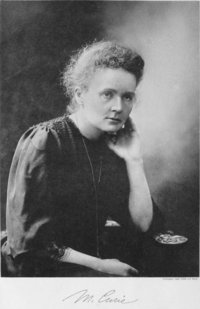 To attract more talented young researchers to AAU and to boost the number of grants awarded by Marie Skłodowska-Curie actions (MSCA) under the Horizon 2020 programme, F&P will arrange an AAU 2019 Marie Curie Talent Course, May 25-26, 2020. The course will target the Marie Skłodowska-Curie Individual Fellowships (MSCA-IF-EF-ST).What´s a MSCA- IF?MSCA Individual Fellowships support individual researchers at postdoctoral level and beyond to work on a research project of their own. Mobility between countries is required in order to acquire new skills and experience, as well as to enhance the employability of the supported researcher in the future. Mobility between academic and non-academic sectors is also encouraged where this increases the impact of the fellowship. The applicant should be hired by AAU and settle in Denmark during the project. The grants are usually 2-year-long.What’s in it for your institute?More research capacity: you get an additional, highly competent researcher Enhanced cooperation and stronger networks More visibility: Public outreach activities are required from Marie S. Curie fellowsBetter transfer of knowledge between sectors and disciplines Boosting of R&I capacity among participating organisations Criteria for the potential MSCA fellowThe Criteria from the EU is that the applicants must have a minimum of a PhD degree or four years of research experience. However F&P recommend that the fellow is experienced in the field as demonstrated by an extended CV that includes prior credentials in both active research (e.g. high impact publications, awards and lectures) and teaching/mentoring, as well as securing grant funding and having undertaken previous mobility periods. A strict mobility rule also applies (the fellow must not have lived, worked or studied in Denmark for more than 12 months in the 3 years immediately before the application). The role of the supervisorA supervisor is required to support and supervise the applicant throughout the project from the application stage to project implementation and reporting, and to act as a contact for the European Commission's Research Executive Agency (REA). An information meeting will be held by F&P regarding the role of the supervisors. It is important that the supervisor and the future fellow discuss the project prior to the Master Class in May to ensure that they benefit from the event.AAU 2020 Marie Curie Talent CourseThe AAU 2020 Marie Curie Talent Course is a good opportunity to invite talented young researchers to come to AAU, to introduce them to their supervisor and host group, and to focus on their application. The course will be organized in collaboration between F&P and the involved Departments/Research Groups. The Talent Course will be run by an MSCA expert Alie Kwint.  Alie Kwint has over 15 years of hands on experience with all types of Marie Curie projects, and an in-depth knowledge of the political and strategic background of the MSC Actions. She has worked for over 6 years as the Dutch National Contact Point for the Marie Curie programme, and was involved as expert to the Dutch Programme Committee. Since January 2017, she cooperates with OxygenEUm; a consultancy firm specialized in the MSCA scheme. The course will include e.g. application requirements, assessment criteria. The applicant should also have the opportunity to discuss the project with the supervisor, i.e. the supervisor is expected to be present at some parts of the course.Financial issuesAAU Departments will be responsible for financing the costs of their “own” MSCA Fellows travel and hotel expenses. (Furthermore, if it is not possible to get the course financed via EUopSTART, additional 2000 kr. per candidate will be charged). Please notice, at the Faculty of Social Sciences (SAMF), the Faculty will pay the expenses that SAMF Departments have in connection to the MSCA fellows travel, VISA and hotel stay in Denmark. The funds are allocated on a first-come, first-served basis after approval by the Head of Department and Vice-Dean. Expected processIf you have any questions, please do not hesitate to contact the F&P MSCA team:Flora Champetier, fch@adm.aau.dkLisbeth Nannerup, lna@adm.aau.dkIsabelle Fischer, ifi@adm.aau.dkDec 2019Information regarding AAU Marie Curie Talent Course is send to Head of Departments, Deans and Vice Deans Jan 2020Reminder regarding AAU Marie Curie Talent Course is send to Head of Departments, Deans and Vice Deans + newsletter and websiteDec. 19/ 17. Feb.20AAU supervisors contact potential MSCA fellows 17.Feb 2020Deadline for supervisors with regard to propose candidates for the AAU Marie Curie Talent Course. Due to the time required for applying for VISA – please respect the deadline. Week 10, 2020Final deadline for confirmation of fellow’s participation. All CV’s are checked and discussed with Department and/or Faculty + supervisors2. April 2020Joint supervisor information meeting8. April 2020Call for MSCA-IF-2020: Individual Fellowships is published25.-26. May 2020 The Marie Curie Talent Course: How to write (date: to be confirmed)9. Sep. 2020Deadline for call MSCA-IF-2020: Individual FellowshipsFeb./March 2021Follow-up on success/non-success